PERSONAL INFORMATION            Georgy Yushchenko            Georgy Yushchenko            Georgy Yushchenko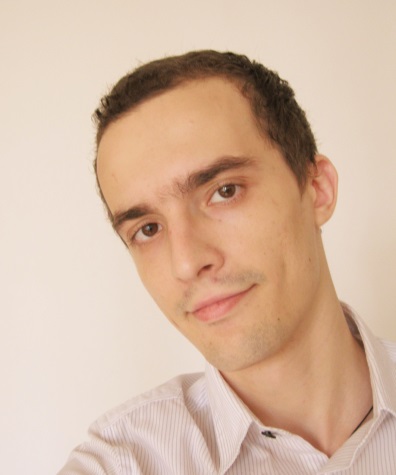 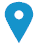 16, Dezheng North street, Yuexiu district, Guangzhou, China, 51005516, Dezheng North street, Yuexiu district, Guangzhou, China, 51005516, Dezheng North street, Yuexiu district, Guangzhou, China, 510055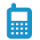 +86 1326 1333 753,  +7 916 638 30542+86 1326 1333 753,  +7 916 638 30542+86 1326 1333 753,  +7 916 638 30542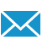 joshyoosh@hotmail.comjoshyoosh@hotmail.comjoshyoosh@hotmail.com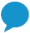 Skype:josh.yooshjosh.yooshQQ:25771820742577182074Sex:Date of birth:Nationality:Mother tongue:Sex:Date of birth:Nationality:Mother tongue:Male20.01.1988RussianThe Russian languageMale20.01.1988RussianThe Russian languageJOB APPLIED FORENGLISH & CHINESE TO RUSSIAN TRANSLATORENGLISH & CHINESE TO RUSSIAN TRANSLATORENGLISH & CHINESE TO RUSSIAN TRANSLATORENGLISH & CHINESE TO RUSSIAN TRANSLATOR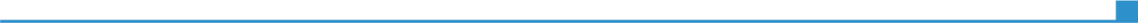 WORK EXPERIENCENovember  2013–nowTechnical translator/interpreter for oil well equipment service engineersTechnical translator/interpreter for oil well equipment service engineersTechnical translator/interpreter for oil well equipment service engineersTechnical translator/interpreter for oil well equipment service engineersSLC Group, Siberia, Russian Federation   http://www.slc-jh.ruInterpreting for Russian and Chinese engineers servicing on top drive drilling equipment produced by Chinese JH companyTranslation of the technical documents and reports issued by Russian and Chinese engineersHelping Chinese engineers in their everyday life in the drilling crew Business or sector:  Oil, TechnicalSLC Group, Siberia, Russian Federation   http://www.slc-jh.ruInterpreting for Russian and Chinese engineers servicing on top drive drilling equipment produced by Chinese JH companyTranslation of the technical documents and reports issued by Russian and Chinese engineersHelping Chinese engineers in their everyday life in the drilling crew Business or sector:  Oil, TechnicalSLC Group, Siberia, Russian Federation   http://www.slc-jh.ruInterpreting for Russian and Chinese engineers servicing on top drive drilling equipment produced by Chinese JH companyTranslation of the technical documents and reports issued by Russian and Chinese engineersHelping Chinese engineers in their everyday life in the drilling crew Business or sector:  Oil, TechnicalSLC Group, Siberia, Russian Federation   http://www.slc-jh.ruInterpreting for Russian and Chinese engineers servicing on top drive drilling equipment produced by Chinese JH companyTranslation of the technical documents and reports issued by Russian and Chinese engineersHelping Chinese engineers in their everyday life in the drilling crew Business or sector:  Oil, TechnicalDecember 2012–November 2013Sourcing, purchasing, quality control specialist, business translator / interpreterSourcing, purchasing, quality control specialist, business translator / interpreterSourcing, purchasing, quality control specialist, business translator / interpreterSourcing, purchasing, quality control specialist, business translator / interpreterOn freelance basis, Guangzhou, China Sourcing for Chinese suppliers for clients from Russia and KazakhstanMediating between the clients and suppliers (e-mails and telephone calls in Chinese, English, and Russian)Interpreting during the clients’ visits to Chinese factories, interpreting on business negotiationsBusiness or sector:   Sourcing, Translation, Interpretation, China business consulting servicesOn freelance basis, Guangzhou, China Sourcing for Chinese suppliers for clients from Russia and KazakhstanMediating between the clients and suppliers (e-mails and telephone calls in Chinese, English, and Russian)Interpreting during the clients’ visits to Chinese factories, interpreting on business negotiationsBusiness or sector:   Sourcing, Translation, Interpretation, China business consulting servicesOn freelance basis, Guangzhou, China Sourcing for Chinese suppliers for clients from Russia and KazakhstanMediating between the clients and suppliers (e-mails and telephone calls in Chinese, English, and Russian)Interpreting during the clients’ visits to Chinese factories, interpreting on business negotiationsBusiness or sector:   Sourcing, Translation, Interpretation, China business consulting servicesOn freelance basis, Guangzhou, China Sourcing for Chinese suppliers for clients from Russia and KazakhstanMediating between the clients and suppliers (e-mails and telephone calls in Chinese, English, and Russian)Interpreting during the clients’ visits to Chinese factories, interpreting on business negotiationsBusiness or sector:   Sourcing, Translation, Interpretation, China business consulting servicesNovember 2011–December 2012Chinese and English to Russian translator / proofreader, international salesChinese and English to Russian translator / proofreader, international salesChinese and English to Russian translator / proofreader, international salesChinese and English to Russian translator / proofreader, international salesSinotrans IT Co, Ltd., Beijing, China   www.4sinotrans.comChinese to Russian, English to Russian translation and proofreading in various fields (e.g. Media, Technical, Medical, Marketing and advertising, web localization, etc.)Selling the services of the company to foreign customers from Russia, Singapore, Japan, Finland, Canada, Australia etc. (by making cold calls, visits, internet promotion, work in exhibitions)Business or sector:  Translation servicesSinotrans IT Co, Ltd., Beijing, China   www.4sinotrans.comChinese to Russian, English to Russian translation and proofreading in various fields (e.g. Media, Technical, Medical, Marketing and advertising, web localization, etc.)Selling the services of the company to foreign customers from Russia, Singapore, Japan, Finland, Canada, Australia etc. (by making cold calls, visits, internet promotion, work in exhibitions)Business or sector:  Translation servicesSinotrans IT Co, Ltd., Beijing, China   www.4sinotrans.comChinese to Russian, English to Russian translation and proofreading in various fields (e.g. Media, Technical, Medical, Marketing and advertising, web localization, etc.)Selling the services of the company to foreign customers from Russia, Singapore, Japan, Finland, Canada, Australia etc. (by making cold calls, visits, internet promotion, work in exhibitions)Business or sector:  Translation servicesSinotrans IT Co, Ltd., Beijing, China   www.4sinotrans.comChinese to Russian, English to Russian translation and proofreading in various fields (e.g. Media, Technical, Medical, Marketing and advertising, web localization, etc.)Selling the services of the company to foreign customers from Russia, Singapore, Japan, Finland, Canada, Australia etc. (by making cold calls, visits, internet promotion, work in exhibitions)Business or sector:  Translation servicesMay 2010Interpreter for American delegation on WW2 victory parade on  the Red SquareInterpreter for American delegation on WW2 victory parade on  the Red SquareInterpreter for American delegation on WW2 victory parade on  the Red SquareInterpreter for American delegation on WW2 victory parade on  the Red SquareMinistry of defense of the Russian Federation, Moscow  www.eng.mil.ruInterpreting talks between Russian and US command staffMeeting in the airport, assisting in housing and helping in everyday lifeInterpreting the excursions in Moscow museums for US army soldiers and officersBusiness or sector:  International cooperation, military translationMinistry of defense of the Russian Federation, Moscow  www.eng.mil.ruInterpreting talks between Russian and US command staffMeeting in the airport, assisting in housing and helping in everyday lifeInterpreting the excursions in Moscow museums for US army soldiers and officersBusiness or sector:  International cooperation, military translationMinistry of defense of the Russian Federation, Moscow  www.eng.mil.ruInterpreting talks between Russian and US command staffMeeting in the airport, assisting in housing and helping in everyday lifeInterpreting the excursions in Moscow museums for US army soldiers and officersBusiness or sector:  International cooperation, military translationMinistry of defense of the Russian Federation, Moscow  www.eng.mil.ruInterpreting talks between Russian and US command staffMeeting in the airport, assisting in housing and helping in everyday lifeInterpreting the excursions in Moscow museums for US army soldiers and officersBusiness or sector:  International cooperation, military translationEDUCATION AND TRAININGSeptember 2006 – July 2011Chinese-Russian, English-Russian linguist-translator, bachelorChinese-Russian, English-Russian linguist-translator, bachelorChinese-Russian, English-Russian linguist-translator, bachelorChinese-Russian, English-Russian linguist-translator, bachelorMilitary University of the Ministry of Defence of Russian Federation, Moscow The Chinese language in various aspects (spoken, technical, international communication, literature, language theory)The English language in various aspects (spoken, technical, international communication, literature, language theory)Military University of the Ministry of Defence of Russian Federation, Moscow The Chinese language in various aspects (spoken, technical, international communication, literature, language theory)The English language in various aspects (spoken, technical, international communication, literature, language theory)Military University of the Ministry of Defence of Russian Federation, Moscow The Chinese language in various aspects (spoken, technical, international communication, literature, language theory)The English language in various aspects (spoken, technical, international communication, literature, language theory)Military University of the Ministry of Defence of Russian Federation, Moscow The Chinese language in various aspects (spoken, technical, international communication, literature, language theory)The English language in various aspects (spoken, technical, international communication, literature, language theory)September 1995 – June 2005 English School “Constellation”English School “Constellation”English School “Constellation”English School “Constellation”Primary and secondary school, Moscow, Russian FederationPrimary and secondary school, Moscow, Russian FederationPrimary and secondary school, Moscow, Russian FederationPrimary and secondary school, Moscow, Russian FederationPERSONAL SKILLSFields of specialization International cooperationMilitaryMarketing and advertisingTechnicalOilInternational cooperationMilitaryMarketing and advertisingTechnicalOilInternational cooperationMilitaryMarketing and advertisingTechnicalOilInternational cooperationMilitaryMarketing and advertisingTechnicalOilJob-related skillsGood communication skillsA habit to get a deep understanding of the field I’m working inGood communication skillsA habit to get a deep understanding of the field I’m working inGood communication skillsA habit to get a deep understanding of the field I’m working inGood communication skillsA habit to get a deep understanding of the field I’m working inComputer skillsGood command of Microsoft Office™ toolsUser of SDL Trados Studio Advanced internet searchGood command of Microsoft Office™ toolsUser of SDL Trados Studio Advanced internet searchGood command of Microsoft Office™ toolsUser of SDL Trados Studio Advanced internet searchGood command of Microsoft Office™ toolsUser of SDL Trados Studio Advanced internet searchHobbiesPlay several music instrumentsDrawing and paintingHealthy way of lifeSportsPlay several music instrumentsDrawing and paintingHealthy way of lifeSportsPlay several music instrumentsDrawing and paintingHealthy way of lifeSportsPlay several music instrumentsDrawing and paintingHealthy way of lifeSports